Part 1. Vocabulary. 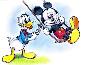 Part 2. Grammar. 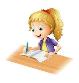 1. Hỏi về thành viên trong gia đình có quan hệ gì với bạn(?) Who is that?(+) He is my + ...(+) She is my + ....ExampleWho is that? (Đó là ai?)- He is my father. (Ông ấy là bố tôi.)- She is my little sister. (Cô ấy là em gái tôi.)2. Hỏi tuổi của thành viên trong gia đình.(?) How old is your + family member?(+) He is + ... + years old.(+) She is + ... + years old.Example- How old is your father? (Bố bạn bao nhiêu tuổi?)He is 40 years old. (Ông ấy 40 tuổi.)- How old is your mother? (Mẹ bạn bao nhiêu tuổi?)She is 38 years old. (Bà ấy 38 tuổi.)Part 3. Practice .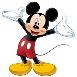 Task 1. Odd one out.Odd one out:Task 2. Write the number below in English.Task 3. Look and write. There is one example.Task 4. Match the question to the answer.Task 5. Look and read. Tick  or cross  the box. There are two examples.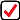 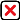 Examples:Task 6. Read and complete. There is one example (0).Task 7. Choose the correct answer. 1. This is my brother. ............is ten years old.a. Heb. His                     c. Hi                               d. Her2. ...........is that? That is my teacher.a. Whatb. Whoc. Howd. Where3. Who are these? ...................are my parents.a. Theyb. Themc. Theird. He4. How old is your father? ..........is forty-twoa. Sheb. Hec. Hisd. I5. What's this? ................a. It's Tonyb. It's Maryc. It's a pencil cased. It's my sister6. ...........I come in?a. Whatb. Mayc. Whod. How7. These are my...............a. bookb. teacherc. motherd. parents8. Who are those? ...................are my friends.a. Heb. Shec. Theyd. ITask 8. Read and complete.6. What is his name ?………………………………………………………………………….7. How old is Phong’s mother ?………………………………………………………………………….8. How old is Phong’s sister ?………………………………………………………………………….9. How old is Phong ? ………………………………………………………………………….10. How is Phong’s family ?………………………………………………………………………….Task 9. Rearrange the given words.1) that – Who’s – man ?………………………………………………………………………….2) your –is -  father – How – old ?………………………………………………………………………….3) She – sister – is – my………………………………………………………………………….4) is – family – This – my………………………………………………………………………….5) mother – My – is – thirty – years old………………………………………………………………………….6) grandfather – How old – is ?………………………………………………………………………….7) She – my – grandmother – is………………………………………………………………………….8) My – is – sister –young………………………………………………………………………….Task 10. Look and write  about you . ĐÁP ÁNUNIT 11Task 1. Task 2. Task 3. 1. sister 2. brother 3. mother 4. eighteen 5. twelveTask 4. 1.C  2.F  3.B  4.D   5.E  6.ATask 5. 1.  2.  3.  4.  5. Task 6. 1. sister    2. How    3. thirteen     4. who    5. OldTask 7. Task 8.1.name  2.old   3.teacher   4.sister     5.seven6. He is Phong .7.She is thirty years  old.8.She is eleven years old.9. He is seven years old.10. They are happy . Task 9.who’ s  that man? How old is your father?She is my sister.This is my family .My mother is thirty years old.How old is your grandmother?She is my grandmther. My  sister is young. Task 10. Look and write  about you . 